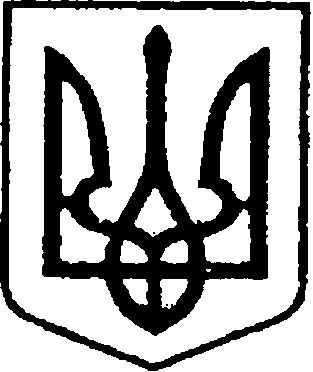 УКРАЇНАЧЕРНІГІВСЬКА ОБЛАСТЬН І Ж И Н С Ь К А    М І С Ь К А    Р А Д АВ И К О Н А В Ч И Й    К О М І Т Е ТР І Ш Е Н Н Явід ___ грудня  2020 року	           м. Ніжин	                                        №____Про відзначення з нагодиДня Збройних Сил УкраїниВідповідно до  статей 40, 42, 59 Закону України «Про місцеве самоврядування в Україні», рішення Ніжинської міської ради Чернігівської області «Про внесення змін до рішення Ніжинської міської ради                            від 03 травня 2017 року №27-23/2017 «Про затвердження Положень                  про Почесну грамоту, Грамоту та Подяку виконавчого комітету Ніжинської міської ради» від 02.02.2018 р. №18-35/2018, розглянувши клопотання           т.в.о. командира військової частини А4558 підполковника Ігоря Кізя з нагоди відзначення Дня Збройних Сил України, виконавчий комітет Ніжинської міської ради вирішив:   1.Оголосити Подяку виконавчого комітету Ніжинської міської ради        за зразкове виконання службових обов’язків, високий професіоналізм                 та з нагоди відзначення Дня Збройних Сил України:  	1.1.лейтенанту Вороному Олександру Олександровичу – інженеру відділу зберігання стрілецької зброї військової частини А4558;	1.2.старшині Козорізу Роману Олександровичу – начальнику контрольно-технічного пункту військової частини А4558;1.3.працівнику Збройних Сил України Полуляху Валерію Володимировичу – електрогазозварнику енергомеханічного відділення військової частини А4558;1.4.працівнику Збройних Сил України Желаді Олені Петрівні – комплектувальнику виробів та інструменту військової частини А4558;1.5.працівнику Збройних Сил України Прядко Ларисі Олександрівні – комплектувальнику виробів та інструменту військової частини А4558.2.Відділу юридично-кадрового забезпечення апарату виконавчого комітету Ніжинської міської ради (Лега В. О.) забезпечити оприлюднення цього рішення на офіційному сайті Ніжинської міської ради.3.Відділу бухгалтерського обліку апарату виконавчого комітету Ніжинської міської ради (Єфіменко Н.Є.)  забезпечити виконання цього рішення у частині видачі бланків Подяк  та рамок.4.Контроль за виконанням цього рішення покласти на керуючого справами виконавчого комітету Ніжинської міської ради Салогуба В.В.Міський голова									О.М. КодолаПояснювальна запискадо проекту рішення виконавчого комітету «Про відзначення з нагоди Дня Збройних Сил України»Відповідно до ст. 40 Закону України «Про місцеве самоврядування                в Україні», рішення Ніжинської міської ради Чернігівської області «Про внесення змін до рішення Ніжинської міської ради  від 03 травня 2017 року №27-23/2017 «Про затвердження Положень про Почесну грамоту, Грамоту   та Подяку виконавчого комітету Ніжинської міської ради» від 02.02.2018 р.     №18-35/2018 пропонуються до оголошення Подяк виконавчого комітету Ніжинської міської ради військовослужбовці та працівники військової частини А4558. Проект рішення «Про відзначення  з нагоди Дня Збройних Сил України» складається  з чотирьох  розділів.Відділ юридично-кадрового забезпечення апарату виконавчого комітету Ніжинської міської ради, відповідно до Закону України «Про доступ до публічної інформації», забезпечує опублікування цього рішення шляхом оприлюднення на офіційному сайті Ніжинської міської ради.Доповідати проект рішення на засіданні буде начальник сектора з питань кадрової політики відділу юридично-кадрового забезпечення апарату виконавчого комітету Ніжинської міської ради Чепуль Ольга Віталіївна.Начальник відділу юридично-кадровогозабезпечення апарату виконавчогокомітету Ніжинської міської ради                                                          В. О. Лега